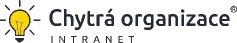 Komplexní informační systém pro organizaceDOHODA O UKOČENÍ SMLOUVYo Oprávnění užití softwarového programu a technické podpoře uzavřené dne 29. 3. 2019 v souladu s ustanovením § 1746 odst. 2 zákona č. 89/2012 Sb., občanský zákoník, ve znění pozdějších předpisů, mezi těmito smluvními stranami (dále jen Smlouva):Core Trade s.r.o.se sídlem: Ostravská 94/57, 748 01 HlučínIČ: 27794954, DIČ: CZ27794954zapsaná v obchodním rejstříku vedeném u Krajského soudu v Ostravě oddíl. C, vložka 29893 bankovní spojení: 2643249001/5500, Raiffeisenbank a.s.zastoupena: Michal Jačanin, jednatel společnostie-mail: info@chytraorganizace.cz(dále jen „Poskytovatel“)aDomov pro seniory Severní Terasa, příspěvková organizacese sídlem: V Klidu 3133/12, 400 11 Ústí nad LabemIČ: 44555326, DIČ: CZ44555326zastoupena: Ing. Petr Boťanský, ředitelbankovní spojení: 3783550247/0100, Komerční banka, a.s.e-mail: reditel@ddst.cze-mail pro elektronickou fakturaci: ekonom@ddst.cz(dále jen „Objednatel“)aChytrá organizace s.r.o.se sídlem: Ostravská 94/57, 748 01 HlučínIČ: 04728629, DIČ: CZ04728629zapsaná v obchodním rejstříku vedeném u Krajského soudu v Ostravě oddíl. C, vložka 64926 bankovní spojení: 7234560088/5500, Raiffeisenbank a.s.zastoupena: Michal Jačanin, jednatel společnostie-mail: info@chytraorganizace.cz(dále jen „Vedlejší účastník“)Článek I.V souladu s článkem VII. Smlouvy ukončujeme smlouvu dohodou ke dni 31. 12. 2023.Mezi Objednatelem a Poskytovatelem byly vyrovnány všechny závazky a pohledávky a dále již nebude nic fakturováno.www.chytraorganizace.czStránka 1 z 2Komplexní informační systém pro organizaceČlánek II.Objednatel je tímto informován a souhlasí, že společnost Chytrá organizace s.r.o. nově spravuje, vyvíjí, zabezpečuje a nakládá se systémem Chytrá organizace, a to včetně veškerých dat od počátku věků vedených Objednatelem v systému Chytrá organizace spravovanou společnosti Core Trade s.r.o.Poskytovatel a Vedlejší účastník tímto prohlašují, že zajistili zvláštní smlouvou uzavřenou mezi nimi dne 6. 9. 2022 plnění všech závazků vyplývajících ze smlouvy Poskytovateli vůči Objednateli do budoucna v souvislosti s dosavadní správou systému, software a dat a Vedlejší účastník tím přebírá odpovědnost vůči Objednateli jako právní nástupce Poskytovatele.V Hlučíně  V Ústí nad Labem 30.12.2023…………………………… ……………………………Michal Jačanin, jednatel Ing. Petr Boťanský, ředitelCore Trade s.r.o. Domov pro seniory Severní Terasa, příspěvková organizacewww.chytraorganizace.czStránka 2 z 2